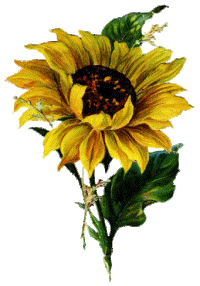 JÍDELNÍČEK  TUŘANY 20. 8. – 24. 8. 2018  Pondělí         Polévka: zeleninová s ovesnými vločkami (1,9)  20. 8.           Hl. jídlo: květákový mozeček, brambory, zeleninový salát (1,3,7)Obsahuje alergeny: viz pokrm………………………………………………………………………………………………………………………………………….. Úterý         Polévka: česneková (1,9) 21. 8.          Hl. jídlo: sýrová omáčka s kuřecím masem, těstoviny (1,7)Obsahuje alergeny: viz pokrm…………………………………………………………………………………………………………………………………………… Středa         Polévka: brokolicová (1)  22. 8.          Hl. jídlo: italské lasagne, zelenina (1,7,9)Obsahuje alergeny: viz pokrm                 ……………………………………………………………………………………………………………………………………………Čtvrtek        Polévka: hovězí vývar s kuskusem (1,9) 23. 8.           Hl. jídlo: rybí rizoto, sýr, zeleninový salát (1,7) Obsahuje alergeny: viz pokrm……………………………………………………………………………………………………………………………………………Pátek        Polévka: čočková (1)24. 8.         Hl. jídlo: řecký guláš, bramborový knedlík (1,10)Obsahuje alergeny: viz pokrm……………………………………………………………………………………………………………………………………………Změna jídelníčku vyhrazena!Přejeme dobrou chuť !Strava je určena k okamžité spotřebě!